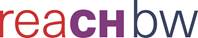 AnmeldeformularRund um die F-Gase - Verbot, Sachkunde, AlternativenOnline-VeranstaltungDatum: 01. Juli 2022, ab 14:00 Uhr (Login ab 13:30 Uhr)kostenfreie VeranstaltungDie Veranstaltung wird mit Cisco Webex durchgeführt. Die Zugangsdaten werden Ihnen einige Tage vor der Veranstaltung zugeschickt.Anzumeldende(r) Teilnehmer(innen):* Gerne können Sie weitere Teilnehmer hinzufügen.** Die Zugangsdaten werden an diese E-Mailadresse gesendet.Rücktritt des Teilnehmers / der Teilnehmerin:Bis zum 28.06.2022.Hinweis: Personenbezogene Daten werden von uns lediglich zum Zwecke der Durchführung von Veranstaltungen des Netzwerkes REACH@Baden-Württemberg verwendet. Hierzu gehört, auch die Weitergabe einer Teilnehmerliste an die Referierenden, auf der Ihr Titel, Name, Vorname und die Firma/Behörde aufgeführt werden. Sofern Sie dies nicht wünschen, haben Sie die Möglichkeit, der Aufnahme in die Teilnehmerliste zu widersprechen. Während der Webkonferenz wird Ihr Name für die anderen Teilnehmenden in der Konferenzsoftware sichtbar sein. Eine weitergehende Nutzung ohne Ihre ausdrückliche Einwilligung hierzu findet nicht statt. Die Webkonferenz wird nicht aufgezeichnet. Weitere Informationen zur Datenverarbeitung finden Sie in der Datenschutzerklärung der LUBW unter https://www.lubw.baden-wuerttemberg.de/datenschutz/allgemeine-datenschutzerklaerung sowie unter https://www.lubw.baden-wuerttemberg.de/datenschutz/datenschutzhinweise-zur-verwendung-von-kommunikations-und-videokonferenzsoftware.Es gelten die Allgemeinen Geschäftsbedingungen der LUBW – Dienstleistungs- und Verkaufsbedingungen, die Sie bei Bedarf anfordern oder im Internet einsehen können. Diese enthalten auch Informationen, wie wir Ihre personenbezogenen Daten zum Zwecke der Abwicklung des Vertrags verarbeiten.Firma / Behörde:Nr.*TitelVornameNachnameE-Mailadresse**123